Part Number:	PT347-1M162Kit ContentsHardware Bag ContentsAdditional Items Required For Installation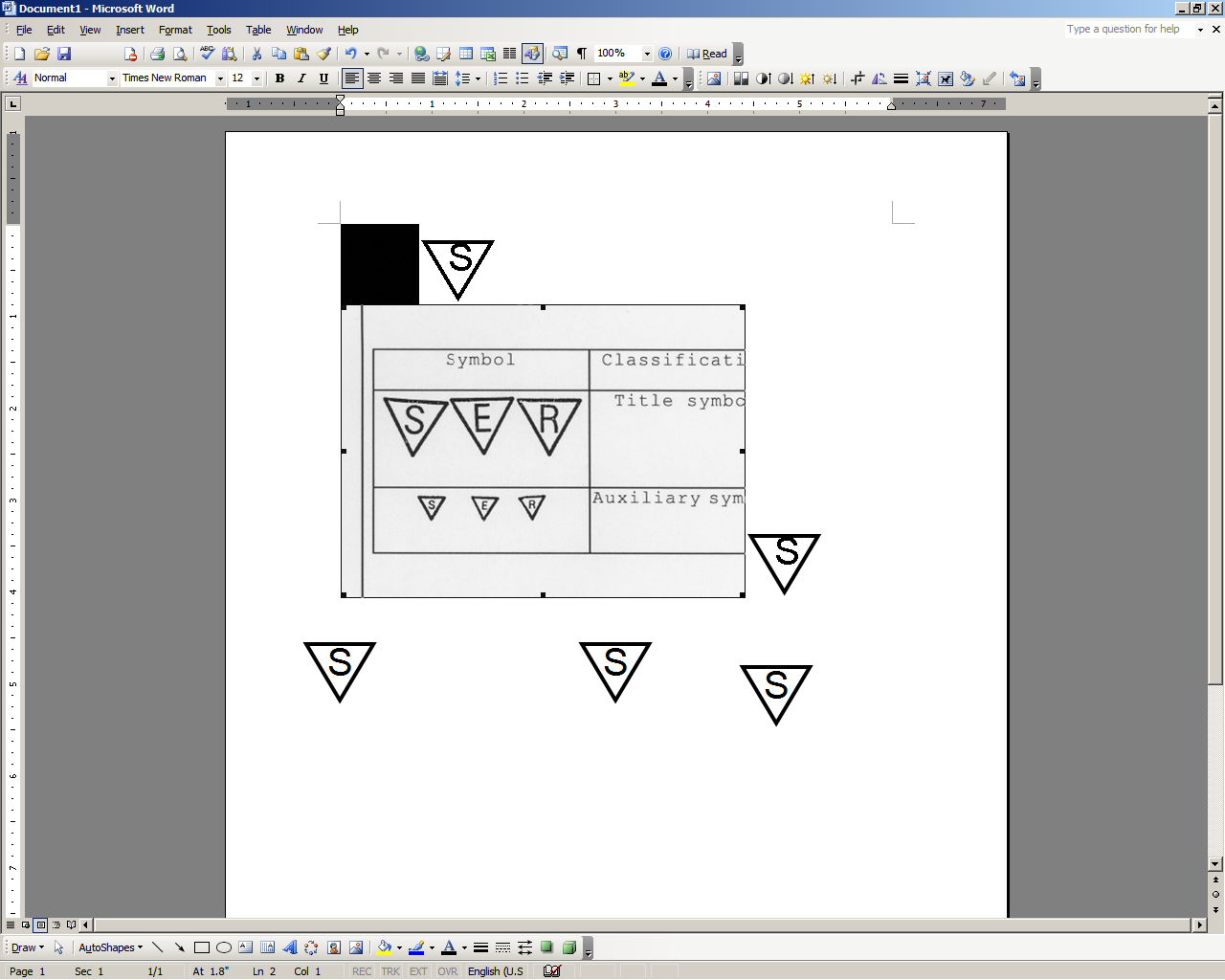 ConflictsRecommended Tools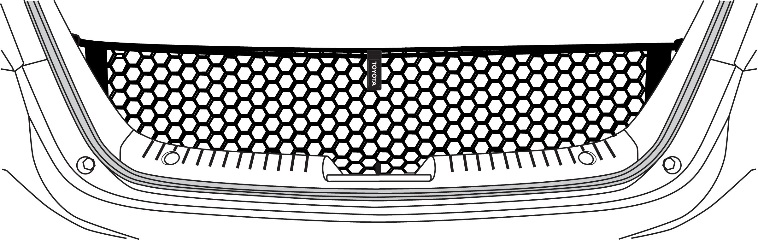 General ApplicabilityRecommended Sequence of Application*MandatoryVehicle Service Parts (may be required for reassembly)Legend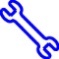 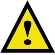 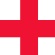 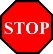 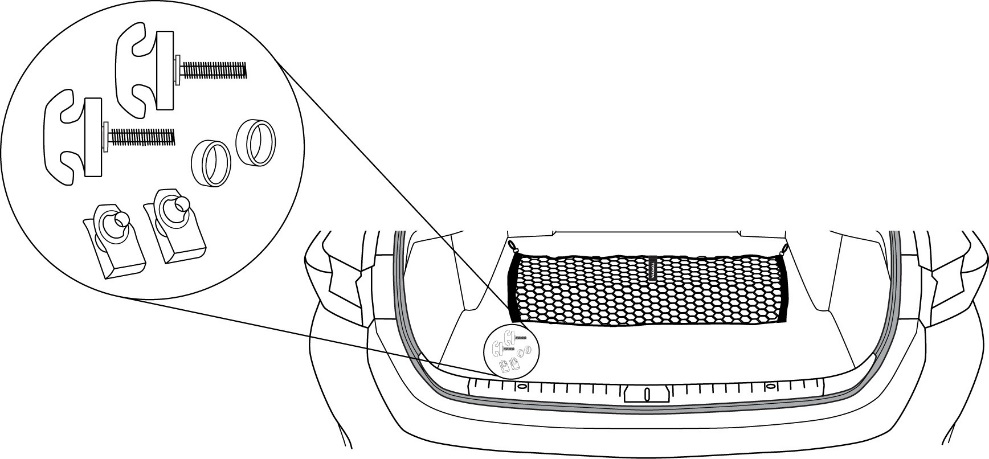 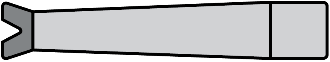 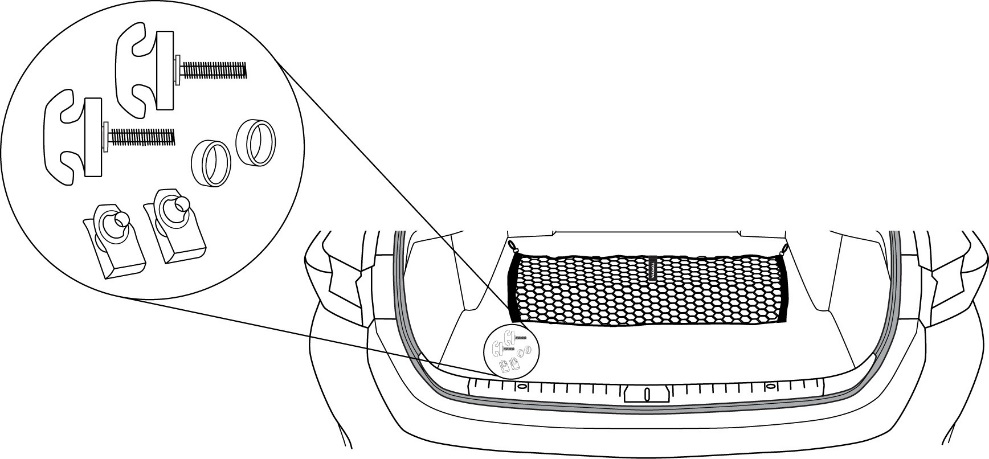 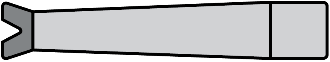 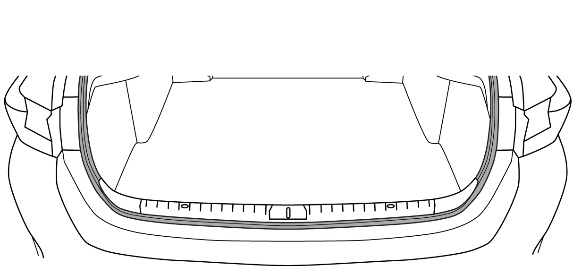 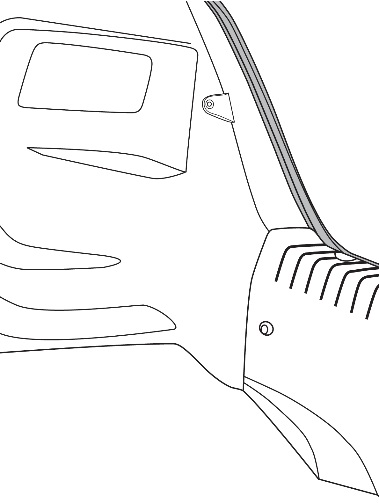 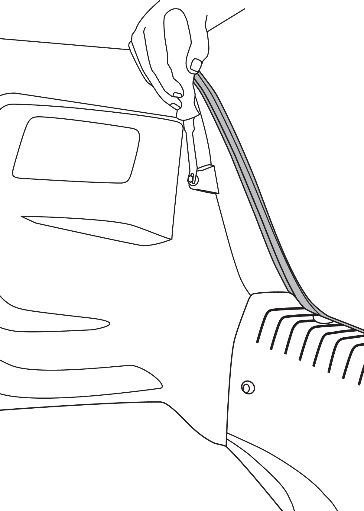 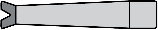 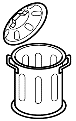 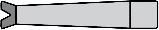 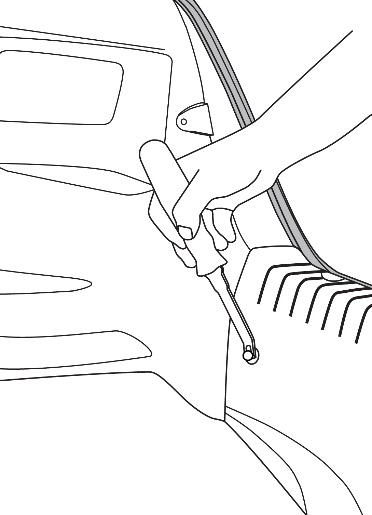 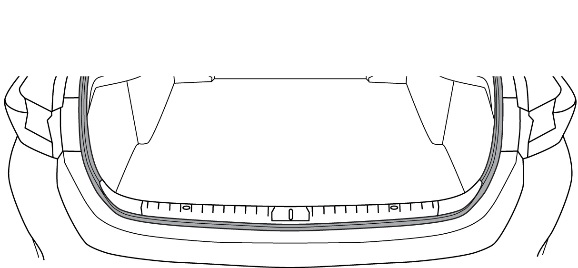 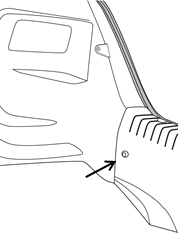 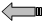 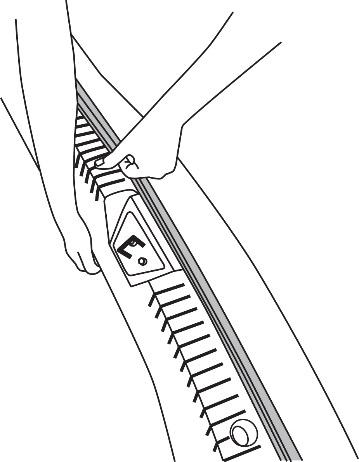 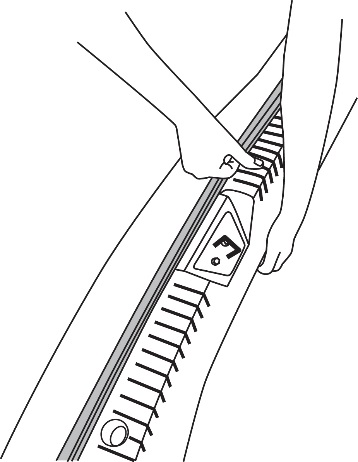 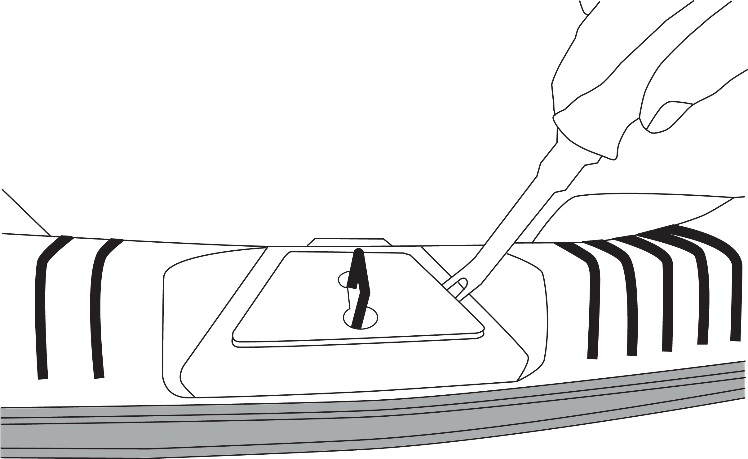 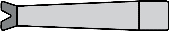 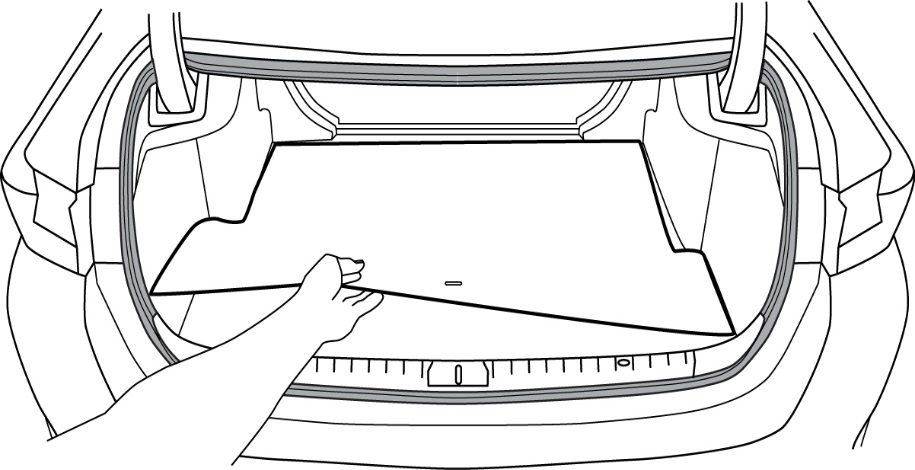 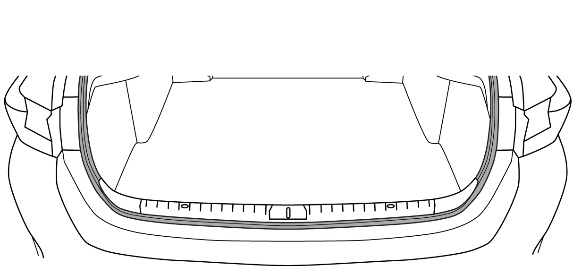 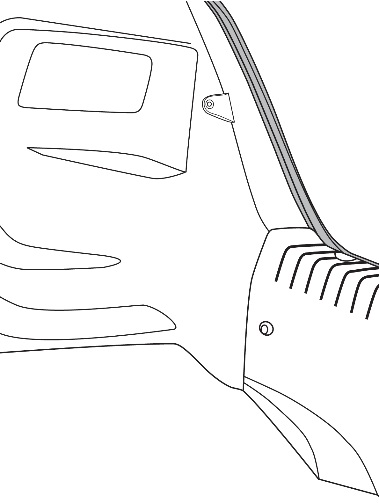 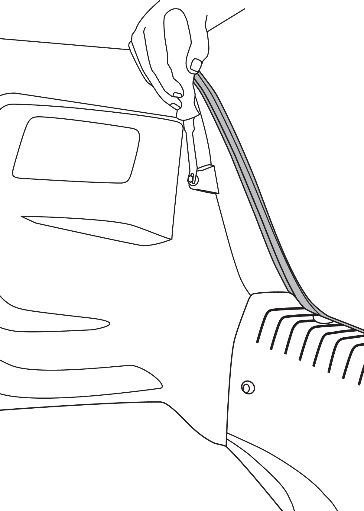 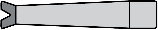 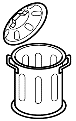 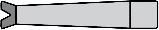 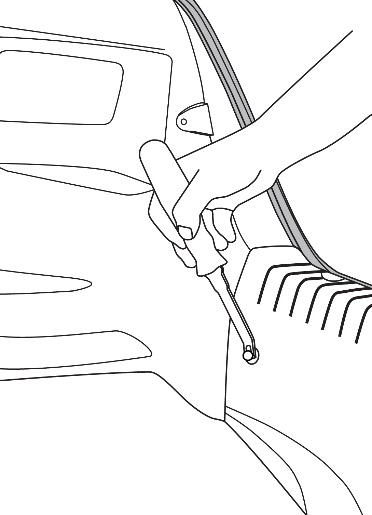 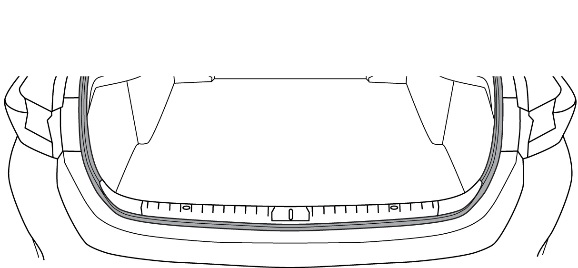 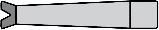 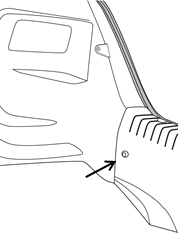 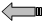 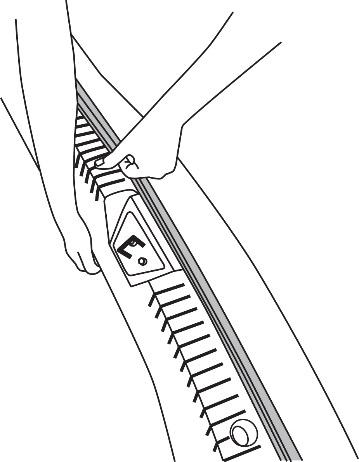 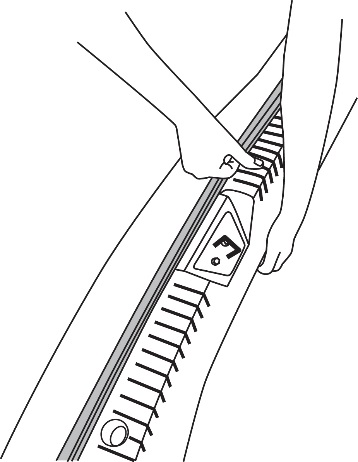 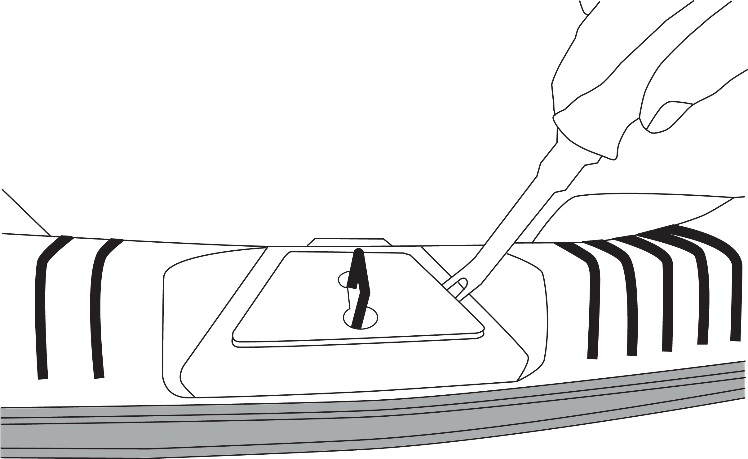 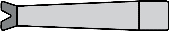 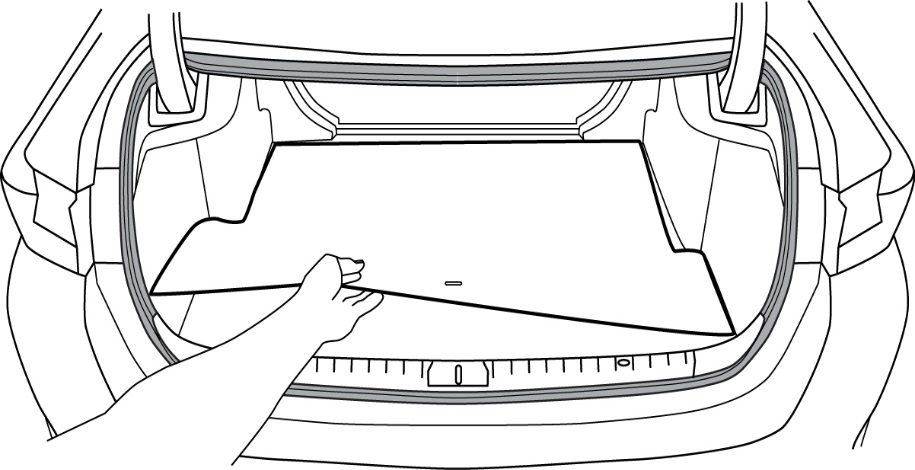 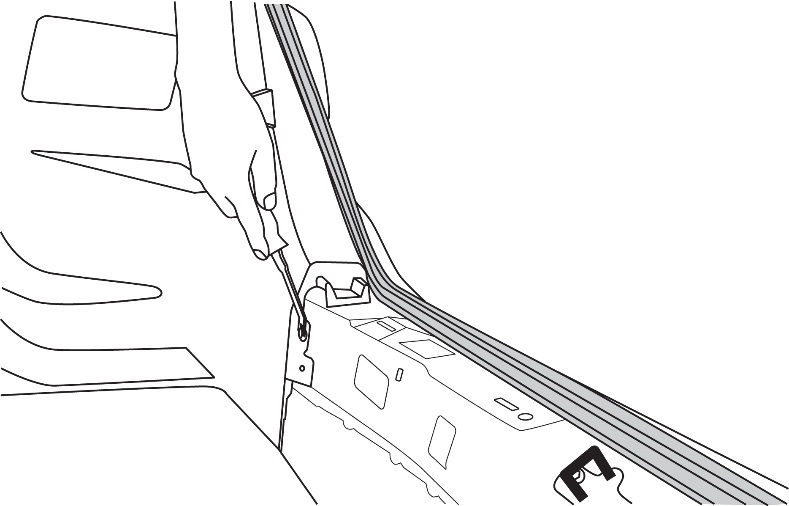 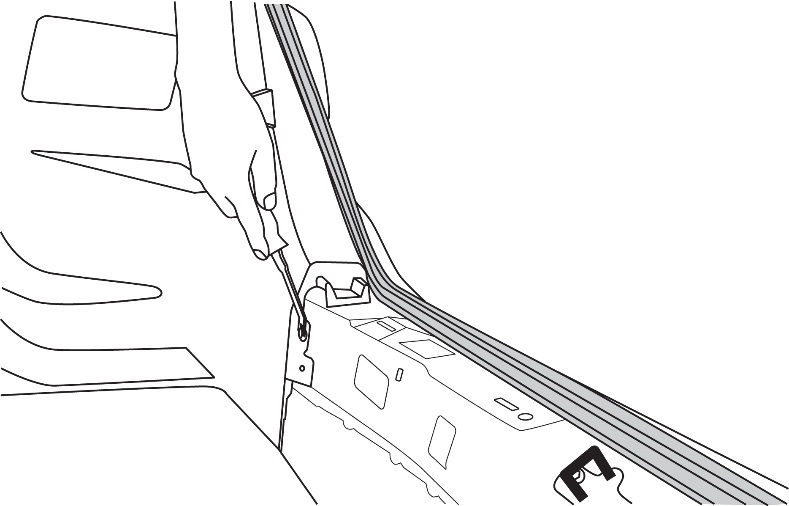 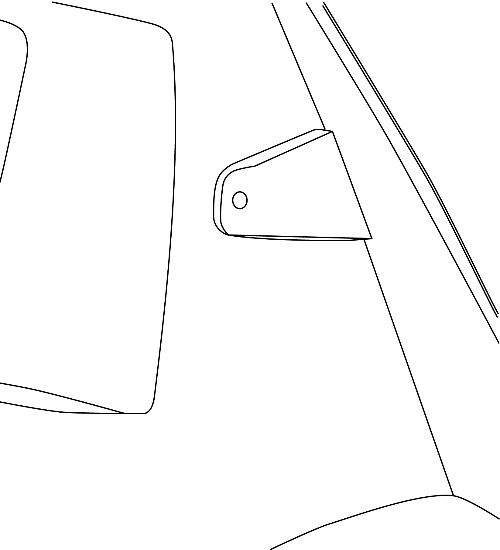 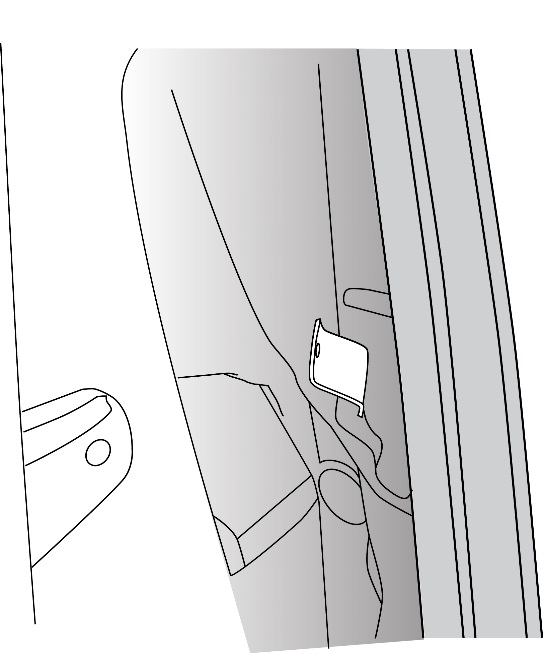 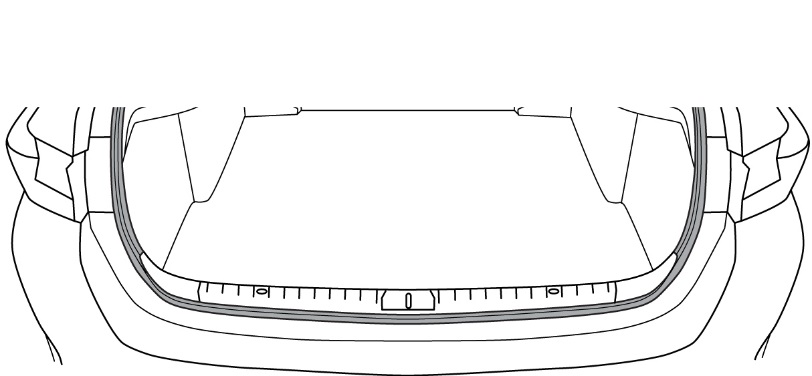 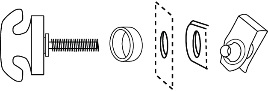 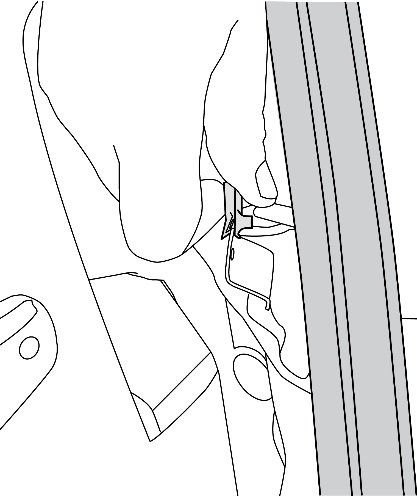 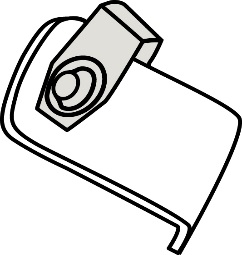 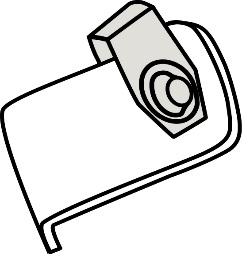 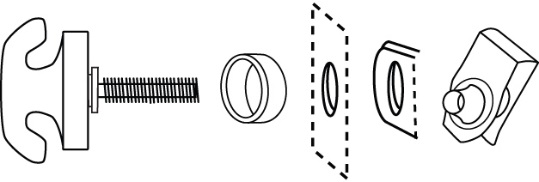 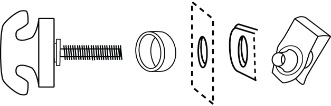 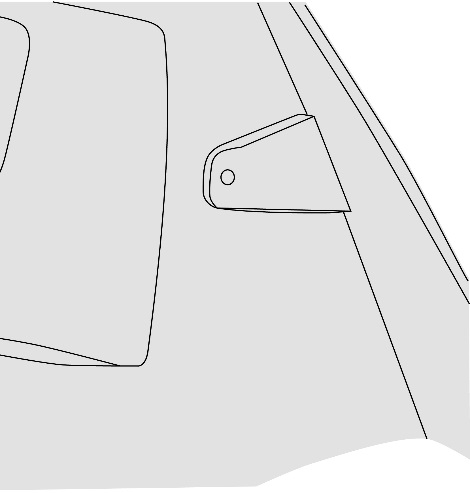 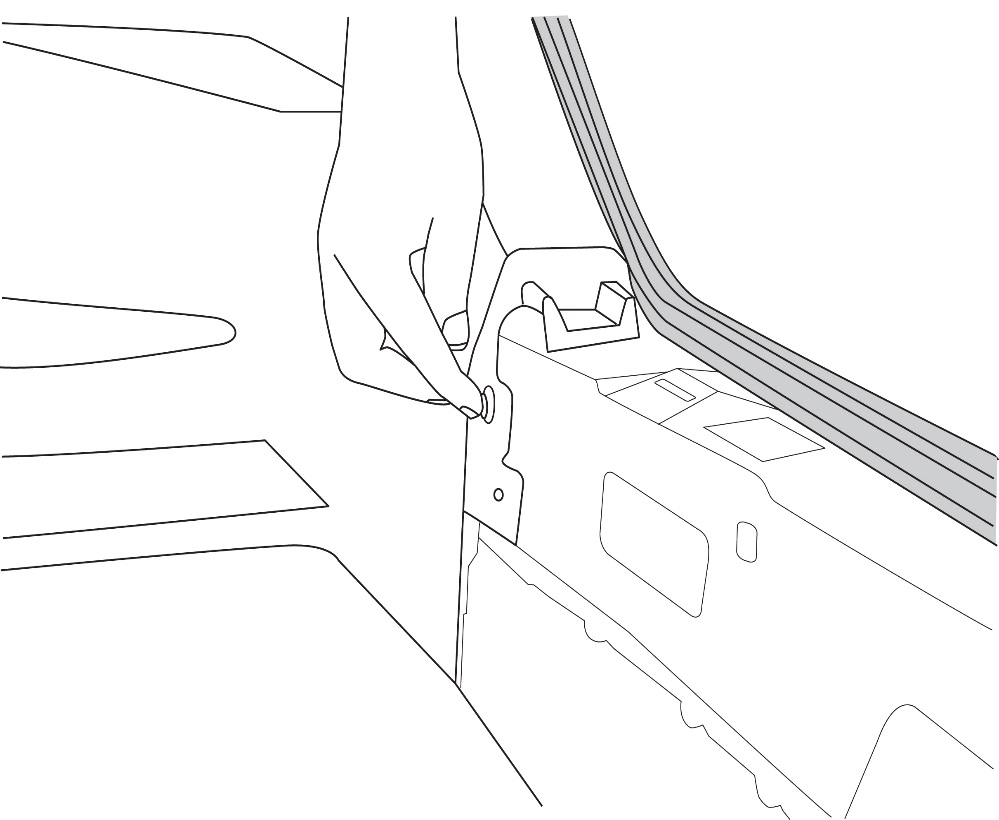 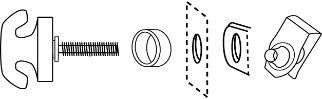 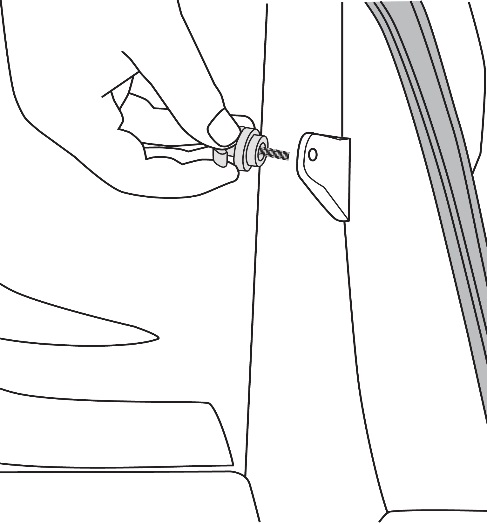 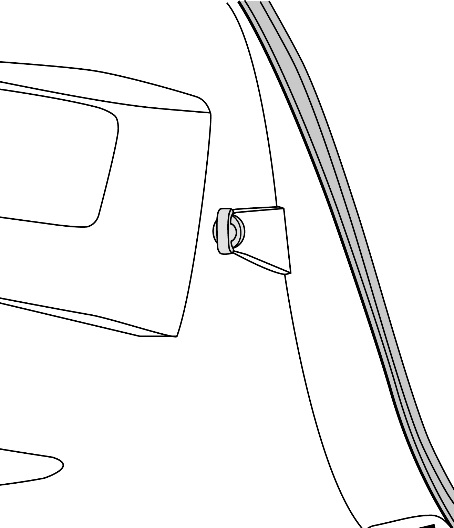 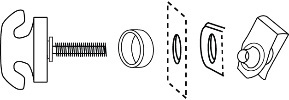 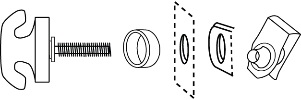 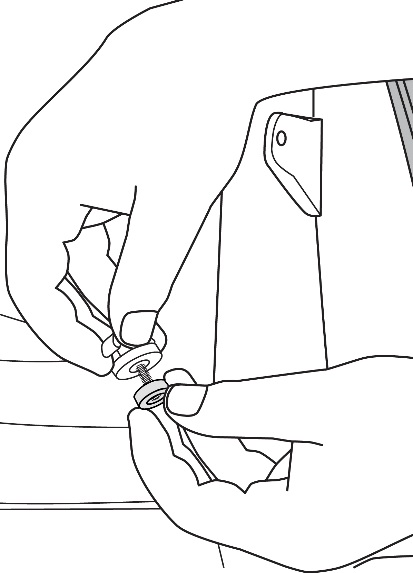 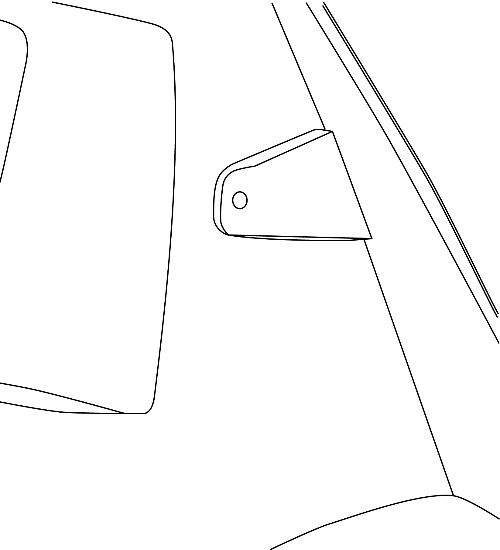 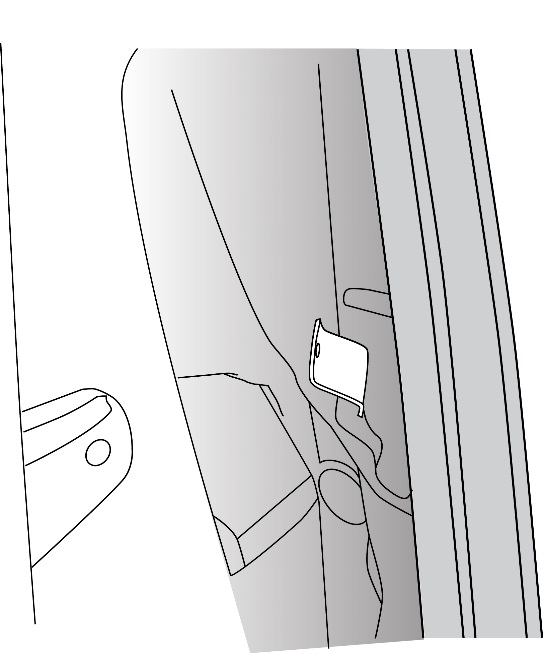 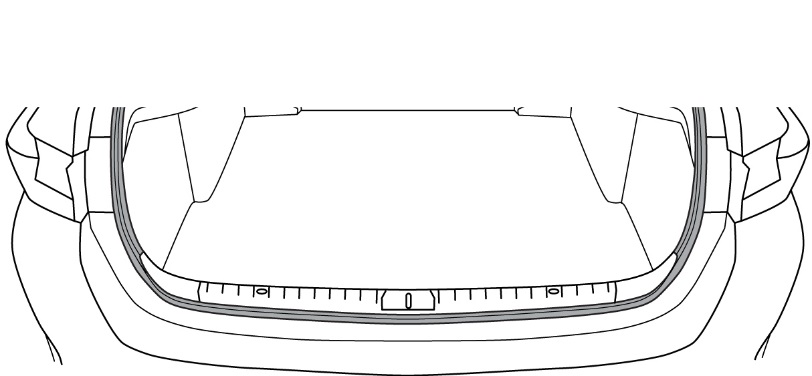 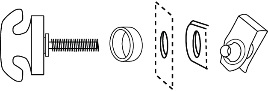 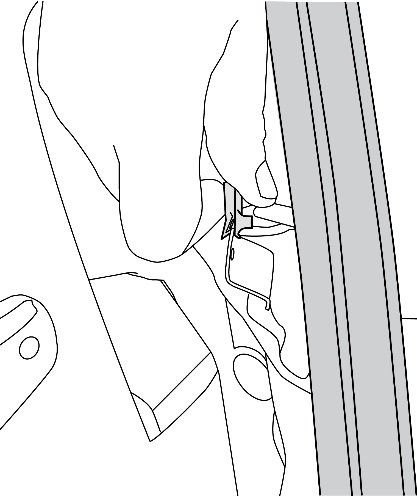 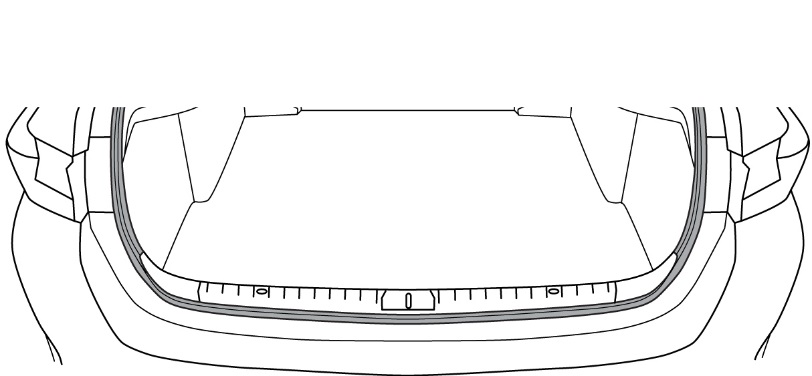 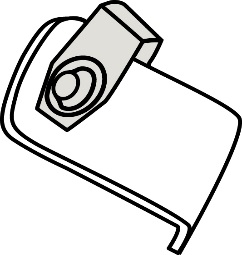 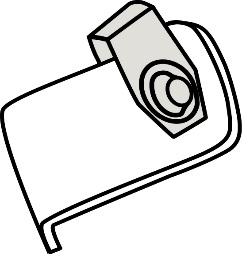 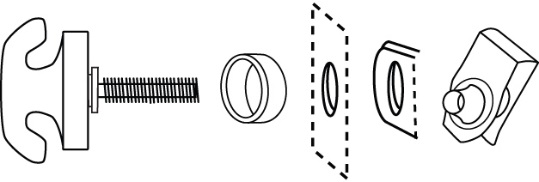 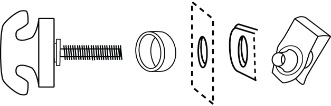 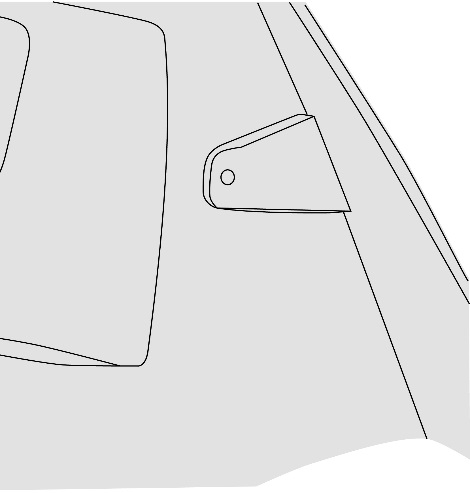 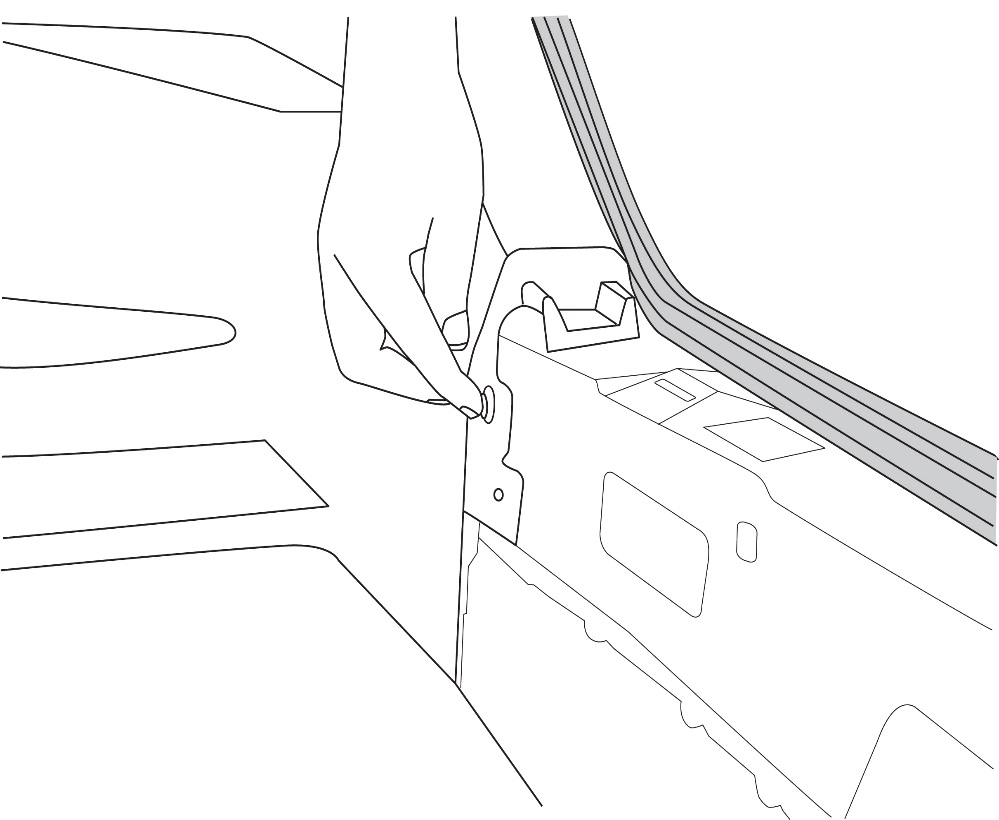 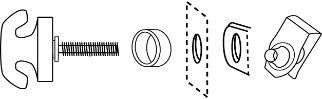 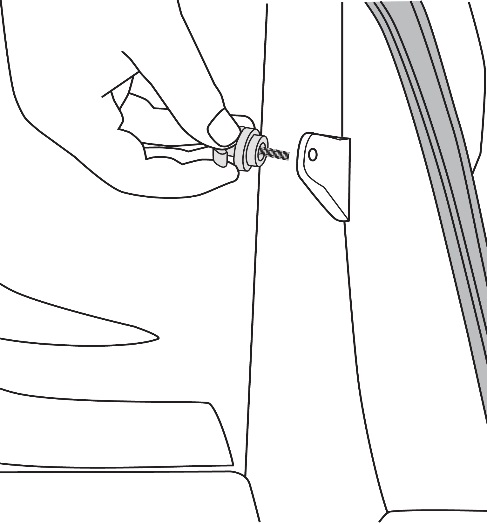 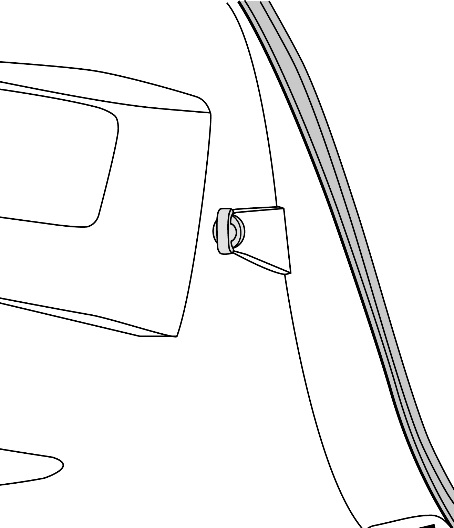 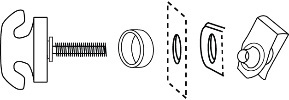 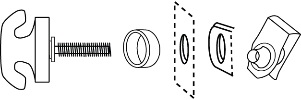 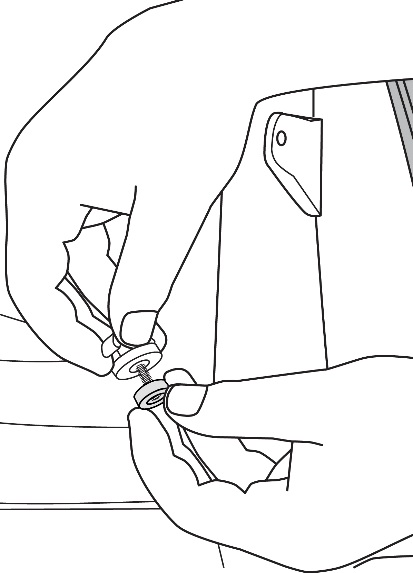 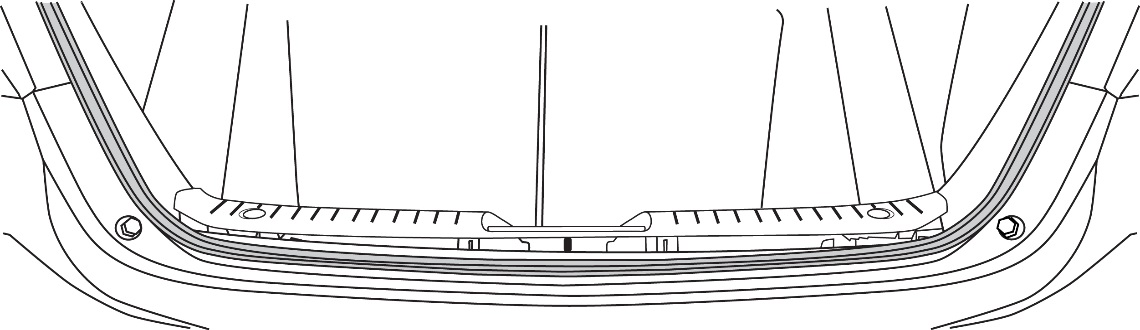 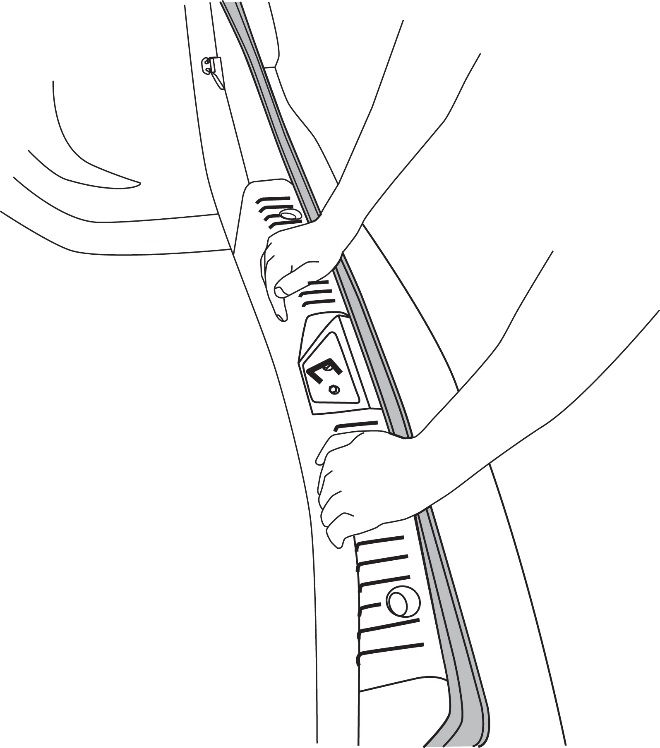 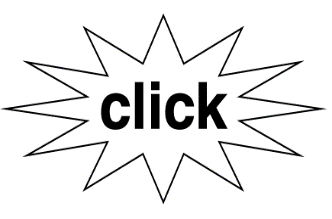 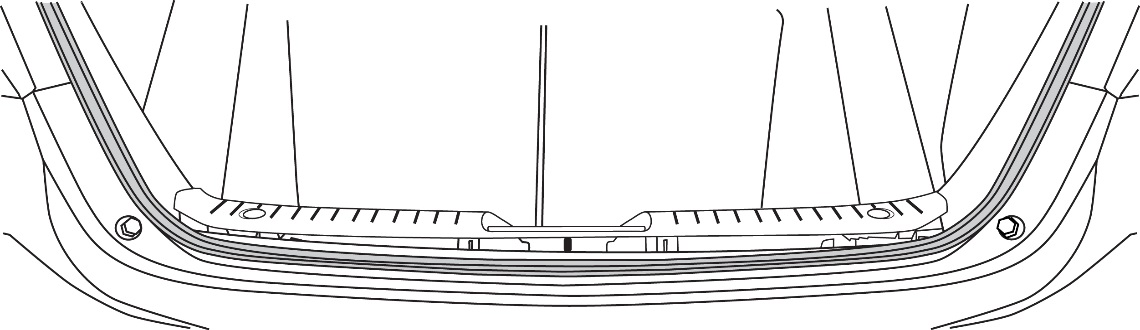 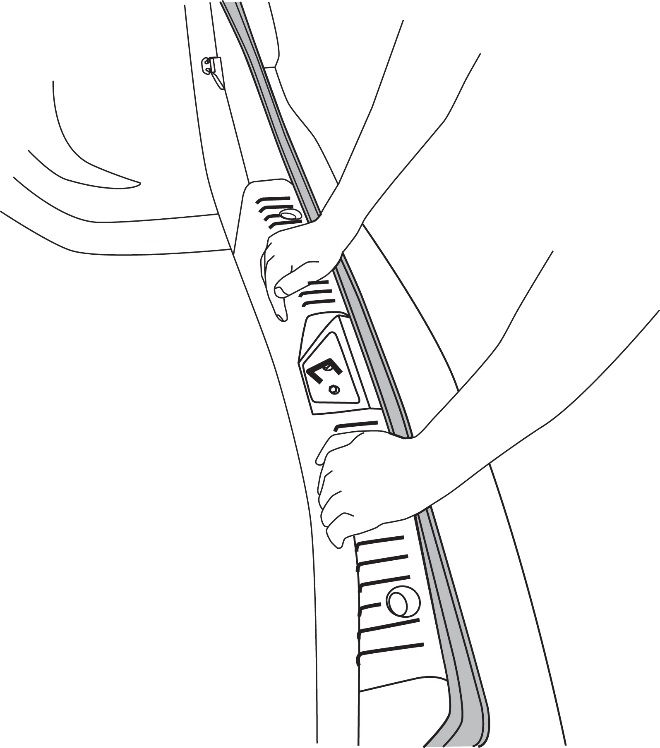 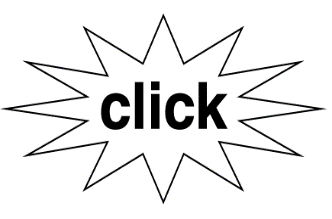 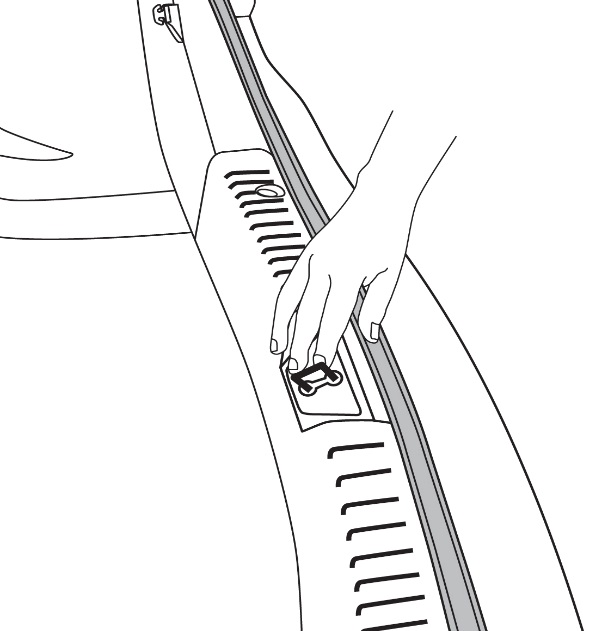 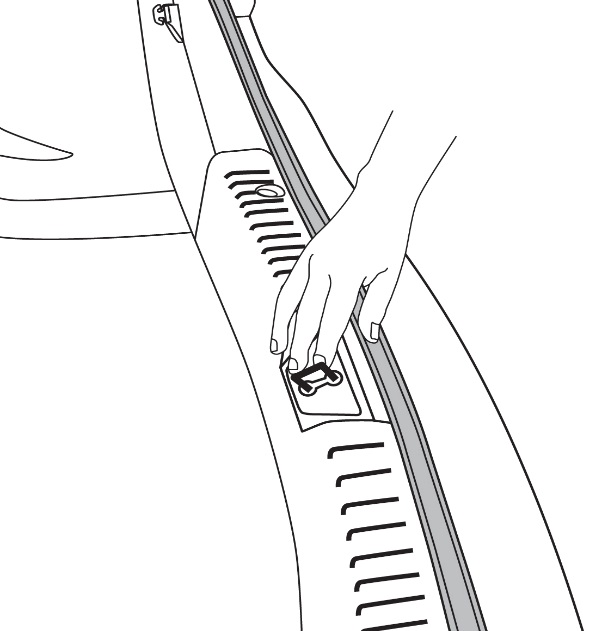 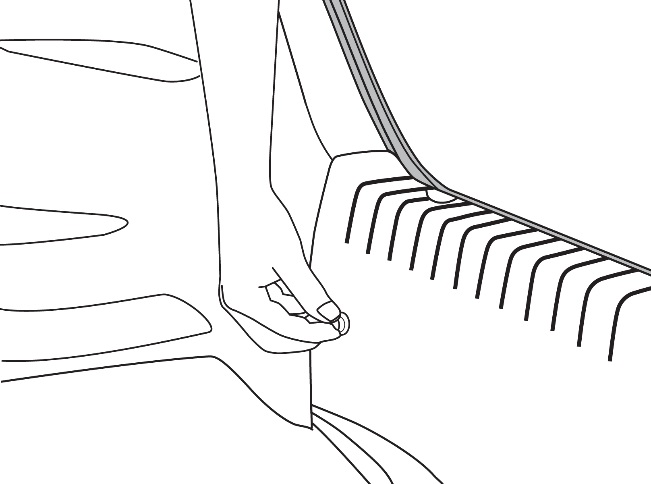 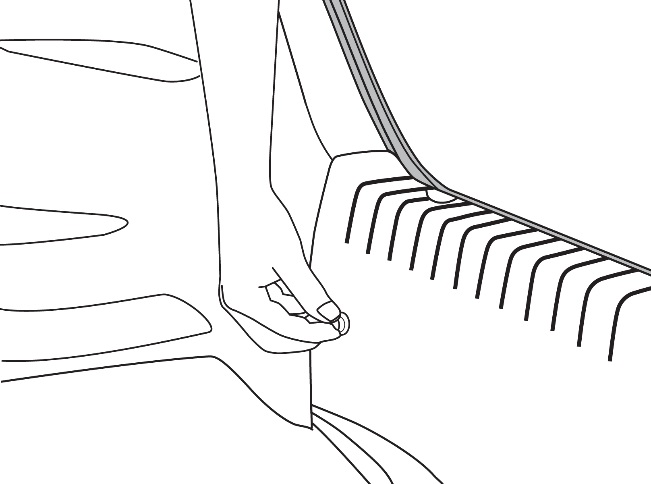 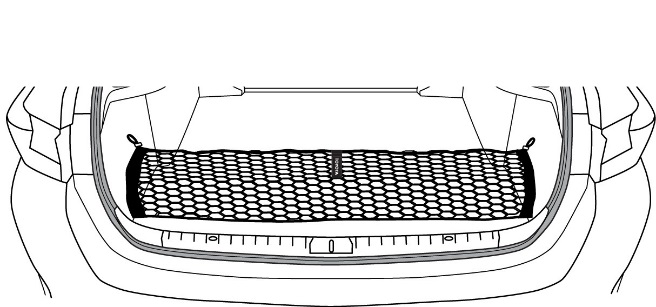 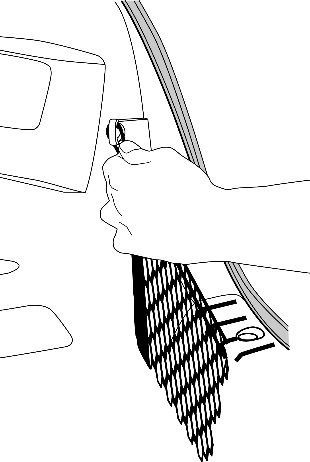 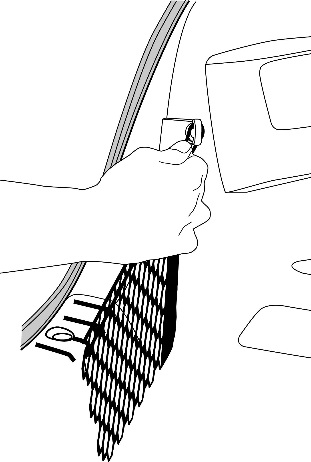 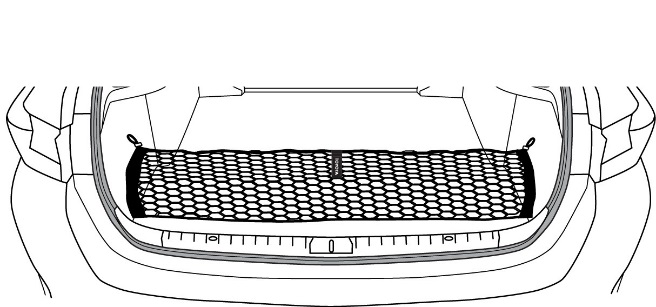 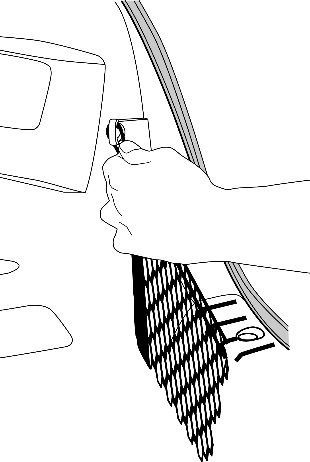 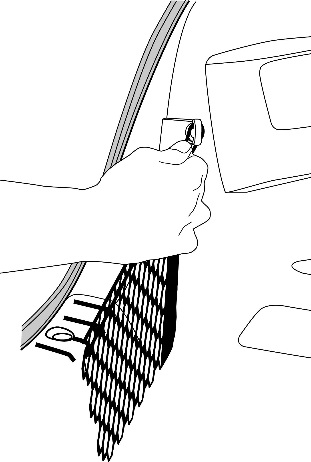 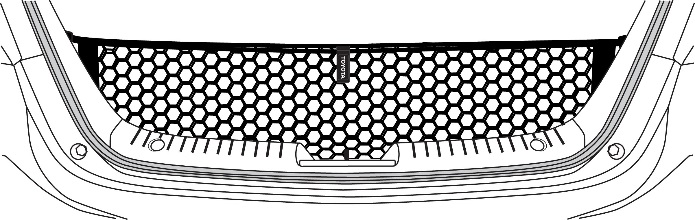 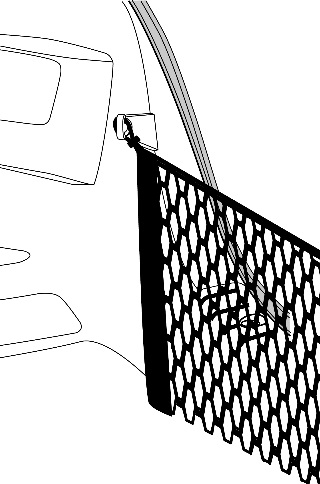 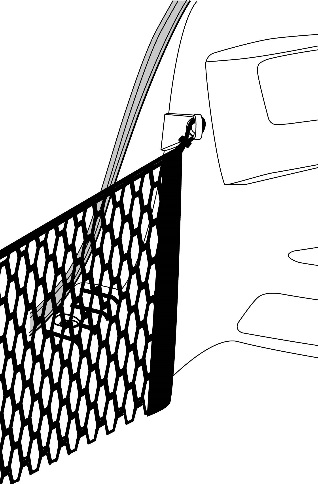 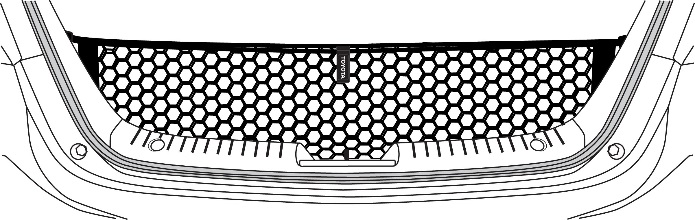 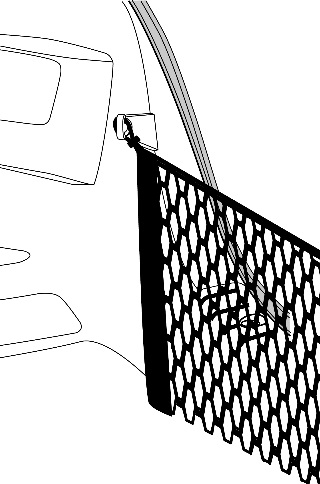 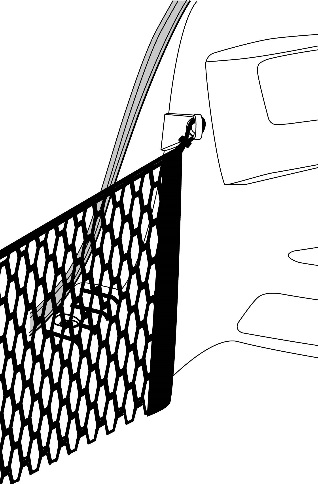 Accessory Function ChecksConfirm that the net is attached properly to the anchor points in the vehicle Vehicle Function ChecksVehicle trunk operation Vehicle Appearance CheckAfter accessory installation and removal of protective cover(s), perform a visual inspection. Confirm net handle is facing toward the rear of the vehicleConfirm upper loops at the top of the net are attached to the upper T-Anchors of the vehicleConfirm vehicle trunk opens & closes without interference from Cargo NetEnsure no damage (including scuffs and scratches) was caused during the installation process.(For PPO installations, refer to TMS Accessory Quality Shipping Standard.)Item #Quantity Reqd.Description11Convenience Net21Hardware Bag3Item #Quantity Reqd.Description12T-Anchor Assembly22Nylon Spacers 32Panel ClipsItem #Quantity Reqd.Description123Personal & Vehicle ProtectionNotesNoneSpecial ToolsNotesNoneInstallation ToolsNotesTrim Plug Removal ToolSpecial ChemicalsNotesNoneItem #AccessoryItem #Quantity Reqd.Description